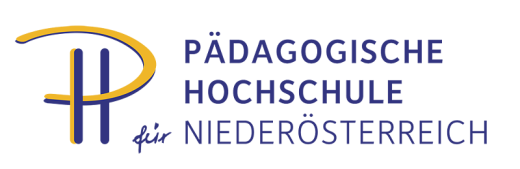 AG-Tagung AHS Schüler/innen- und Bildungsberater/innen28. November 2016, Deutsch-WagramZielgruppe:	Schüler/innen- und Bildungsberater/innenZeit:	Montag, 28. November 2016, 09:00 – 14:00 UhrOrt:	BORG Deutsch-Wagram	Schulallee 4	2232 Deutsch-WagramThema:		        Individuelle Lernbegleitung in der Praxis	Seminarleitung:	Mag. Andreas BreiteggerLehrbeauftragte:	Prof. BSc. Ing. Daniel Passweg, MSc Programm: 09.00 – 10.30:	Prof. BSc. Ing. Daniel Passweg, MScIndividuelle Lernbegleitung in der Praxis (Teil 1)10.30 – 10.45:	Pause10.45 – 11.30:	Prof. BSc. Ing. Daniel Passweg, MScIndividuelle Lernbegleitung in der Praxis (Teil 2)11.30 – 12.30:	Mittagspause12.30 – 14.00:	Mag. Andreas Breitegger	Aktuelle bildungsberatungsrelevante ThemenDie Abrechnung der Reisekosten sowie von Quartier und Verpflegung erfolgt gemäß den neuen Bestimmungen des Landesschulrates im Dienstweg!Sollte eine Seminarteilnahme nicht möglich sein, ersuchen wir Sie umgehend, unser Sekretariat (02252/88570-202, Frau Leprich) zu verständigen.Mag. Doris MiestingerMitarbeiterin D5: Theorie und Praxis der Unterrichtsfächer  doris.miestinger@ph-noe.ac.at       +43/2252/88 570   DW 161